PLEASE FILL IN CLASS NUMBER [e.g  CB(A)] IN THE APPROPRIATE SECTION.   This form may be downloaded or copied.  Ages at at 01/09/2018.  Fee for each Solo £6.50 – Baby Solo £6.00.  THIS FORM MUST BE SUBMITTED WITH THE TEACHERS’ SUMMARY FORMAges are taken as at September lst 2018.	Entries close December lst 2018. ENTRIES TO: Debbie Souter, 22 Sandy Road, Addlestone, Surrey, KT15 1JA E mail:  dobeyhere1@aol.com This form may be downloaded and completed online and submitted by email with  Online Payment which may be made to: Richmond upon Thames Performing Arts Festival, sort code 602203: a/c no. 05016010. (PLEASE ADD REFERENCE Dance)   Unless fees are received, entries will not be accepted.  No telephone or text entries permissible. CHEQUES should be made payable to Richmond upon Thames Performing Arts Festival with the name of the Dance School on the reverse..  All fees must be paid at time of entry. Please enclose SAE if postal notification of timetable  required.Richmond upon Thames Performing Arts Festival2019 – Dance Teachers Entry form (SOLOS)Name of Dance SchoolAddressContact Telephone no.Email addressName of person submitting entriesPupil  NameAgeAs at01/09/2018CLASS./ STYLISEBALLETCB/CSBMOD/CONT. BALLETCMBCHARCHNATION/GREEKN/CGMODERNMLYRICALMODERNLMS & DSDTAPTBABYBSFEES£EXAMPLE – SARAH SMITH10 YRSCB(B)CH(B)SD(B)19.50Pupil  NameAgeAs at01/09/2018CLASS./ STYLISEBALLETCB/CSBMOD/CONT. BALLETCMBCHARCHNATION/GREEKN/CGMODERNMLYRICALMODERNLMS & DSDTAPTBABYBSFEES£FEES£Total Fees££Pupil  NameAgeAs at01/09/2018CLASS./ STYLISEBALLETCB/CSBMOD/CONT. BALLETCMBCHARCHNATION/GREEKN/CGMODERNMLYRICALMODERNLMS & DSDTAPTBABYBSFEES£Total Fees£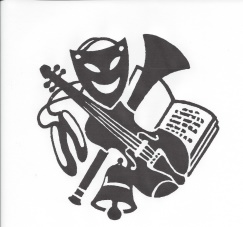 